Slovenská zdravotnícka univerzita v bratislave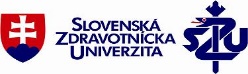 Pedagogický odborLimbová 12, 833 03  Bratislava 37tel.: 0947 924 180, 0947 924 190, 0947 924 194, 0947 924  189 Oznámenie ZARADENÉHO zdravotníckeho pracovníkao zmene zamestnávateĽaPôvodný zamestnávateľ:Nový zamestnávateľ:Svojím podpisom potvrdzujem správnosť a pravdivosť vyplnených údajov.V ___________________ dňa  ____________ 	Podpis zdravotníckeho pracovníka: ___________________Príloha: Kópia pracovnej zmluvyPriezvisko:Priezvisko:Meno:Meno:Rodné priezvisko: Rodné priezvisko: Rodné priezvisko: Titul:Dátum narodenia:Rodné číslo:                                  /Rodné číslo:                                  /Rodné číslo:                                  /Adresa trvalého bydliska (PSČ, obec, ulica, číslo:Adresa trvalého bydliska (PSČ, obec, ulica, číslo:Adresa trvalého bydliska (PSČ, obec, ulica, číslo:Adresa trvalého bydliska (PSČ, obec, ulica, číslo:E-mail:Tel.:Tel.:Tel.:Zdravotnícke povolanie:Zdravotnícke povolanie:Zdravotnícke povolanie:Zdravotnícke povolanie:Špecializačný odbor/certifikovaná pracovná činnosť:Dátum zaradenia:Názov zamestnávateľa:IČO:Adresa zamestnávateľa:Oddelenie/pracovisko:Dátum ukončenia pracovného pomeru:Názov zamestnávateľa:Názov zamestnávateľa:IČO:IČO:Adresa zamestnávateľa:Adresa zamestnávateľa:Oddelenie/pracovisko:Oddelenie/pracovisko:Pracovná pozícia:Pracovná pozícia:Dátum začiatku pracovného pomeru:Rozsah pracovného úväzku: